ŽUPANIJA:  ISTARSKA(PRIJEDLOG)IZMJENA I DOPUNA PROGRAMA RASPOLAGANJA POLJOPRIVREDNIM ZEMLJIŠTEM U VLASNIŠTVU REPUBLIKE HRVATSKEZA OPĆINU KAŠTELIR-LABINCI-CASTELLIERE-S.DOMENICASADRŽAJ PROGRAMAUkupna površina poljoprivrednog zemljišta u vlasništvu države na području općine Kaštelir-Labinci, iznosi: 487,2835 ha Podaci o dosadašnjem raspolaganjuT-1 Prikaz dosadašnjeg raspolaganja po svim oblicima - površina u haSumarni pregled površina poljoprivrednog zemljišta u vlasništvu države prema oblicima raspolaganjaT-2 Prikaz ukupnih površina po oblicima raspolaganjaMAKSIMALNA POVRŠINA ZA ZAKUP iznosi: 200,00 hektara.NAPOMENA/OBRAZLOŽENJE (određene specifičnosti za područje jedinice lokalne samouprave): DETALJNA RAZRADA PROGRAMA RASPOLAGANJA POLJOPRIVREDNIM ZEMLJIŠTEM U VLASNIŠTVU REPUBLIKE HRVATSKE ZA OPĆINU KAŠTELIR-LABINCIZEMLJOPISNI PODACI O OPĆINI KAŠTELIR-LABINCIOpćina Kaštelir-Labinci prostire se na površini od 35,2124 km2 i sastoji se od 15 naselja: Babići, Brnobići, Cerjani, Deklići, Dvori, Kaštelir, Kovači, Krančići, Labinci, Mekiši kod Kaštelira, Rogovići, Rojci, Roškići, Tadini i Valentići, prikazanih na slici 1. 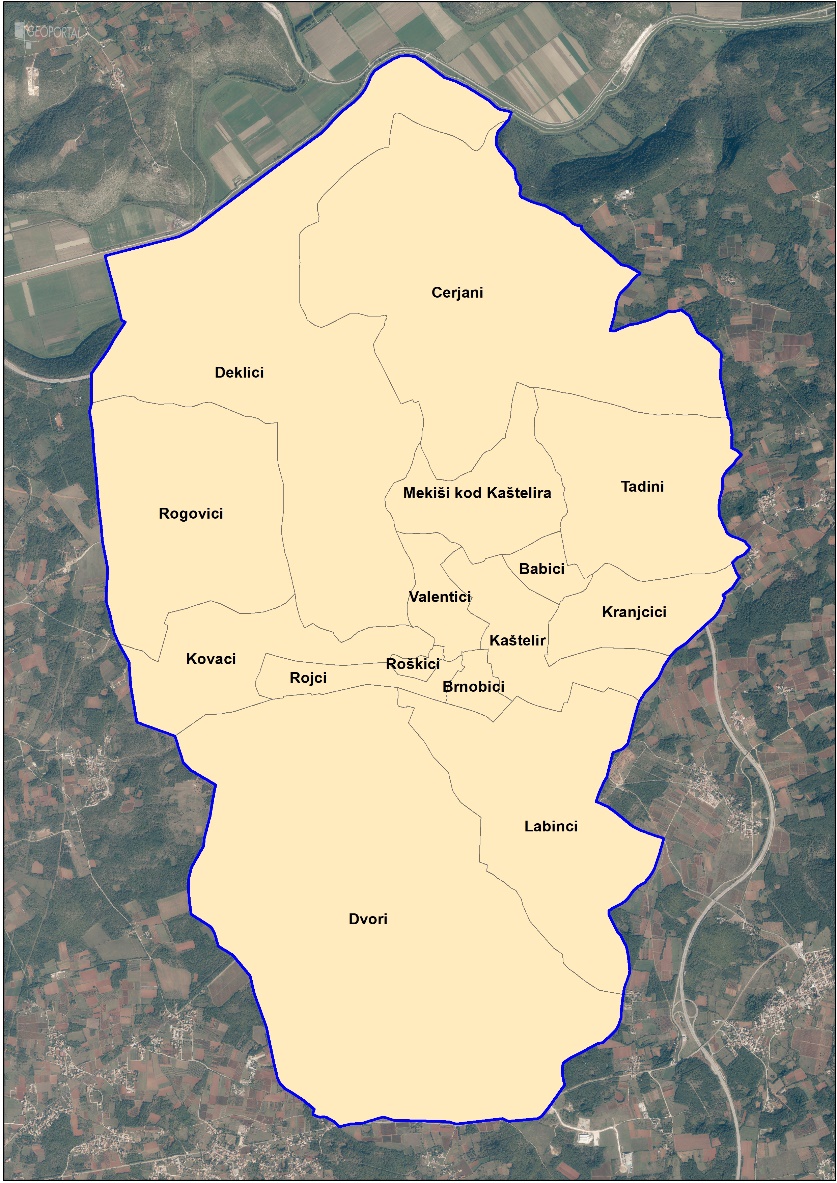 Slika 1: Naselja općine Kaštelir-Labinci, Izvor: Državna geodetska uprava - obrada autoraGOSPODARENJE POLJOPRIVREDNIM ZEMLJIŠTEM U VLASNIŠTVU REPUBLIKE HRVATSKE ZA OPĆINU KAŠTELIR-LABINCISukladno Zakonu o poljoprivrednom zemljištu (NN 20/2018, u daljnjem tekstu: Zakon) poljoprivredno zemljište je dobro od interesa za Republiku Hrvatsku i ima njezinu osobitu zaštitu. Poljoprivrednim zemljištem u smislu ovoga Zakona smatraju se poljoprivredne površine koje su po načinu uporabe u katastru opisane kao: oranice, vrtovi, livade, pašnjaci, voćnjaci, maslinici, vinogradi, ribnjaci, trstici i močvare kao i drugo zemljište koje se može privesti poljoprivrednoj proizvodnji. Poljoprivredno zemljište mora se održavati pogodnim za poljoprivrednu
proizvodnju. Pod održavanjem poljoprivrednog zemljišta pogodnim za poljoprivrednu
proizvodnju smatra se sprječavanje njegove zakorovljenosti i obrastanja višegodišnjim
raslinjem, kao i smanjenje njegove plodnosti.Raspolaganje poljoprivrednim zemljištem u vlasništvu države u smislu ovoga
Zakona predstavlja: zakup i zakup za ribnjake, zakup zajedničkih pašnjaka, privremeno korištenje, zamjena, prodaja, prodaja izravnom pogodbom, davanje na korištenje izravnom pogodbom, razvrgnuće suvlasničke zajednice, osnivanje prava građenja i osnivanje prava služnosti.Osnovna načela raspolaganja državnim poljoprivrednim zemljištem na području općine Kaštelir-Labinci su:Državno poljoprivredno zemljište mora biti u funkciji poljoprivredne proizvodnje
uzimajući u obzir tradicijsku proizvodnju ovog kraja i specifičnosti pojedinih poljoprivrednih površina definiranih ovim Programom, Općina Kaštelir-Labinci sve slobodne površine državnog poljoprivrednog zemljišta odrediti će za zakup i prodaju,Prilikom davanja u zakup državnog poljoprivrednog zemljišta poštivati će se odredbe čl. 36 Zakona i odluke općine o maksimalnoj površini koja se može dati u zakup pojedinoj pravnoj ili fizičkoj osobi na području općine Kaštelir-Labinci koja je sastavni dio ovog Programa,Prilikom davanja na privremeno korištenje državnog poljoprivrednog zemljišta poštivat će se odredbe čl. 57 Zakona,Promjena namjene poljoprivrednog zemljišta u nepoljoprivredne svrhe provoditi će se u skladu s dokumentima prostornog uređenja,Preko općinskih službi i nadležnih institucija provodit će se stalni nadzor i poduzimati mjere za nepoštivanje preuzetih obveza za one koji raspolažu državnim poljoprivrednim zemljištem.UKUPNA POVRŠINA POLJOPRIVREDNOG ZEMLJIŠTA U VLASNIŠTVU REPUBLIKE HRVATSKEPrema službeno dostavljenim podacima Državne geodetske uprave ukupna površina poljoprivrednog zemljišta u vlasništvu Republike Hrvatske, koje je u katastarskom operatu nadležnog Područnog ureda za katastar Pula, upisana kao poljoprivredno zemljište sukladno ovom Zakonu, iznosi 487,2835 ha.Popis svih katastarskih čestica poljoprivrednog zemljišta u vlasništvu RH za općinu Kaštelir-Labinci nalazi se u PRILOGU 1. Kopija katastarskog plana sa prikazom svih katastarskih čestica poljoprivrednog zemljišta u vlasništvu RH sa podlogom digitalne ortofoto karte općine Kaštelir-Labinci izrađena je prema službeno dostavljenim podacima Državne geodetske uprave za potrebe izrade Programa i nalazi se u PRILOGU KKP-1 dok je njen umanjeni prikaz vidljiv na slici 2. 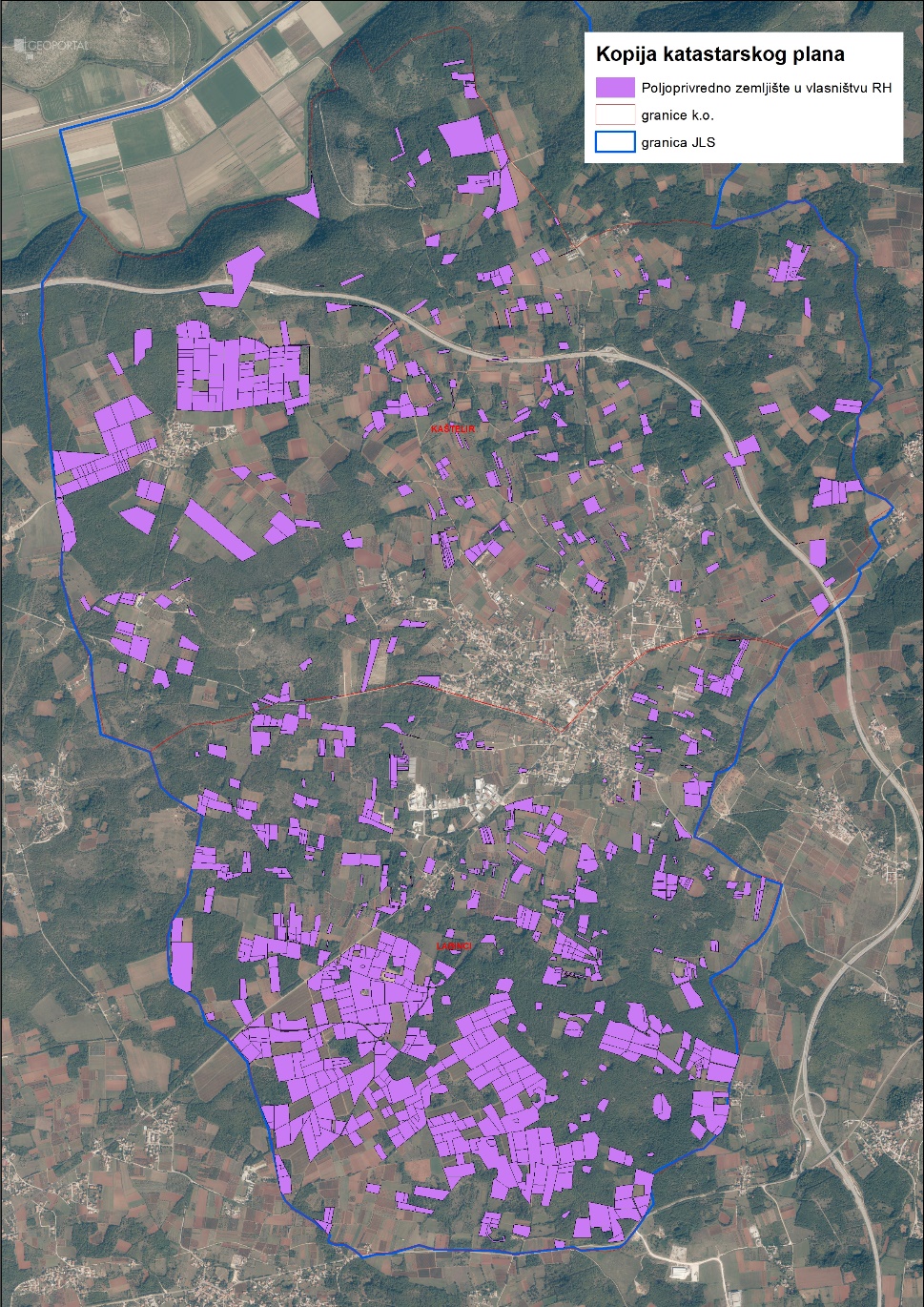 	Slika 2: Državno poljoprivredno zemljište na području općine Kaštelir-LabinciIzvor: Državna geodetska uprava, obrada autoraPODACI O DOSADAŠNJEM RASPOLAGANJU POLJOPRIVREDNIM ZEMLJIŠTEM U VLASNIŠTVU DRŽAVE Poljoprivrednim zemljište u vlasništvu Republike Hrvatske na području općine Kaštelir-Labinci raspolaže se temeljem sljedećih oblika raspolaganja prikazanih u tablici T-3.T-3: Prikaz dosadašnjeg raspolaganja poljoprivrednim zemljištem u vlasništvu RHKopija katastarskog plana sa prikazom svih katastarskih čestica poljoprivrednog zemljišta u vlasništvu RH koje su pod jednim od oblika raspolaganja, sa podlogom digitalne ortofoto karte općine Kaštelir-Labinci izrađena je prema službeno dostavljenim podacima Državne geodetske uprave, podataka općine Kaštelir-Labinci i Ministarstva poljoprivrede za potrebe izrade Programa i nalazi se u PRILOGU  KKP-2 dok je njen umanjeni prikaz vidljiv na slici 3. 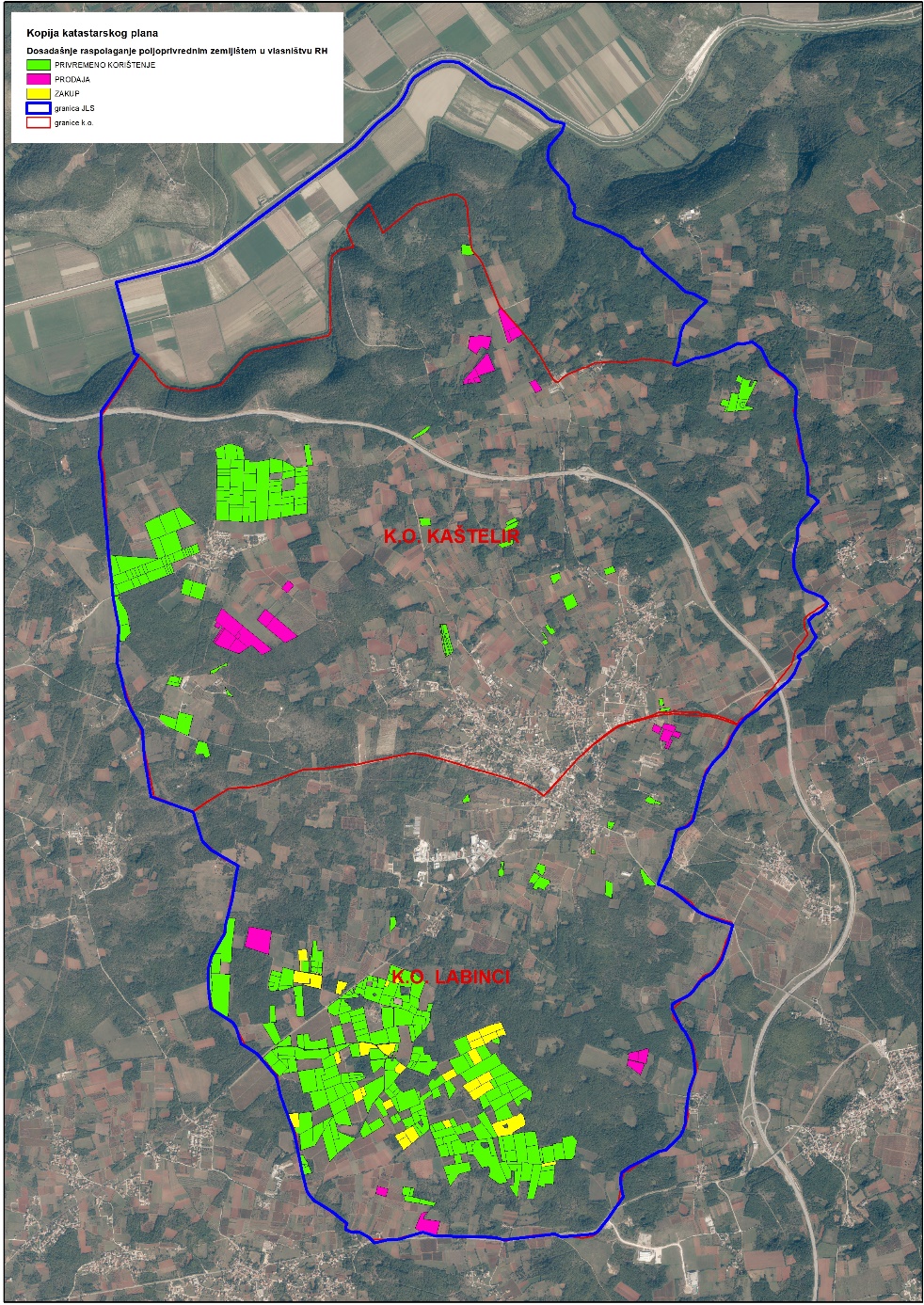 Slika 3: Prikaz dosadašnjeg raspolaganja poljoprivrednim zemljištem u vlasništvu RHIzvor: Državna geodetska uprava, općina Kaštelir-Labinci, Ministarstvo poljoprivrede - obrada autoraPOVRŠINE ODREĐENE ZA ZAKUPMaksimalna površina koja se na području općine Kaštelir-Labinci može dati u zakup pojedinoj fizičkoj ili pravnoj osobi iznosi 200,00 hektara.Na području općine Kaštelir-Labinci za zakup poljoprivrednog zemljišta određeno je 479,0189 hektaraPopis svih katastarskih čestica poljoprivrednog zemljišta u vlasništvu RH određenih za davanje u zakup nalazi se u PRILOGU 1.Kopija katastarskog plana sa prikazom svih katastarskih čestica poljoprivrednog zemljišta u vlasništvu RH koje su određene za davanje u zakup, sa podlogom digitalne ortofoto karte općine Kaštelir-Labinci izrađena je prema službeno dostavljenim podacima Državne geodetske uprave, podataka općine Kaštelir-Labinci i Ministarstva poljoprivrede za potrebe izrade Programa i nalazi se u PRILOGU  KKP-3 dok je njen umanjeni prikaz vidljiv na slici 4. 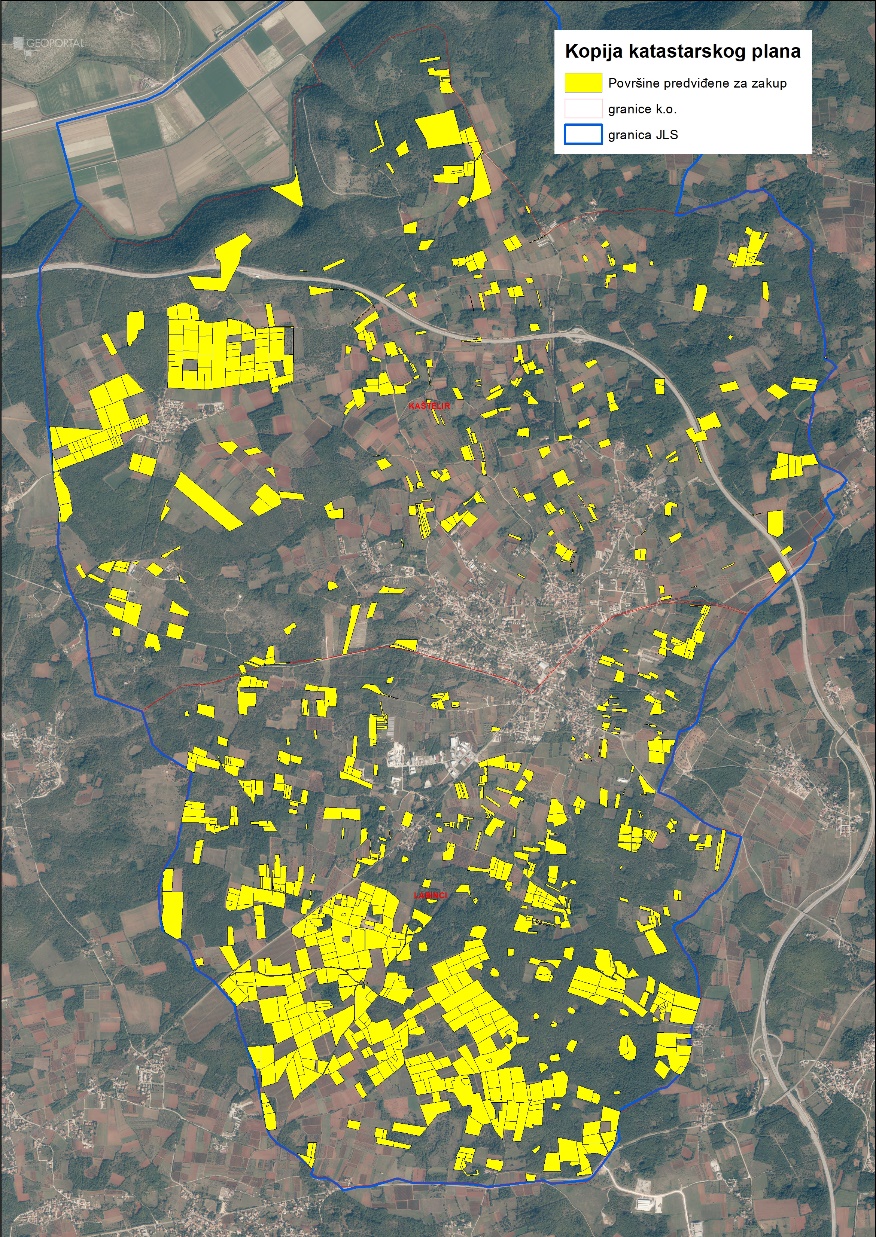 Slika 4: Površine određene za davanje u zakup Izvor: Državna geodetska uprava, općina Kaštelir-Labinci - obrada autoraPrikaz površine predviđene za zakup poljoprivrednog zemljišta prema katastarskim općinama nalazi se u tablici T4.T-4: Poljoprivredno zemljište određeno za zakup prema katastarskim općinamaPOVRŠINE ODREĐENE ZA PRODAJUNa području općine Kaštelir-Labinci za prodaju poljoprivrednog zemljišta određeno je 8,2646 hektaraPopis svih katastarskih čestica poljoprivrednog zemljišta u vlasništvu RH određenih za prodaju nalazi se u PRILOGU 1.Kopija katastarskog plana sa prikazom svih katastarskih čestica poljoprivrednog zemljišta u vlasništvu RH koje su određene za prodaju, sa podlogom digitalne ortofoto karte općine Kaštelir-Labinci izrađena je prema službeno dostavljenim podacima Državne geodetske uprave, podataka općine Kaštelir-Labinci i Ministarstva poljoprivrede za potrebe izrade Programa i nalazi se u PRILOGU  KKP-4 dok je njen umanjeni prikaz vidljiv na slici 5. 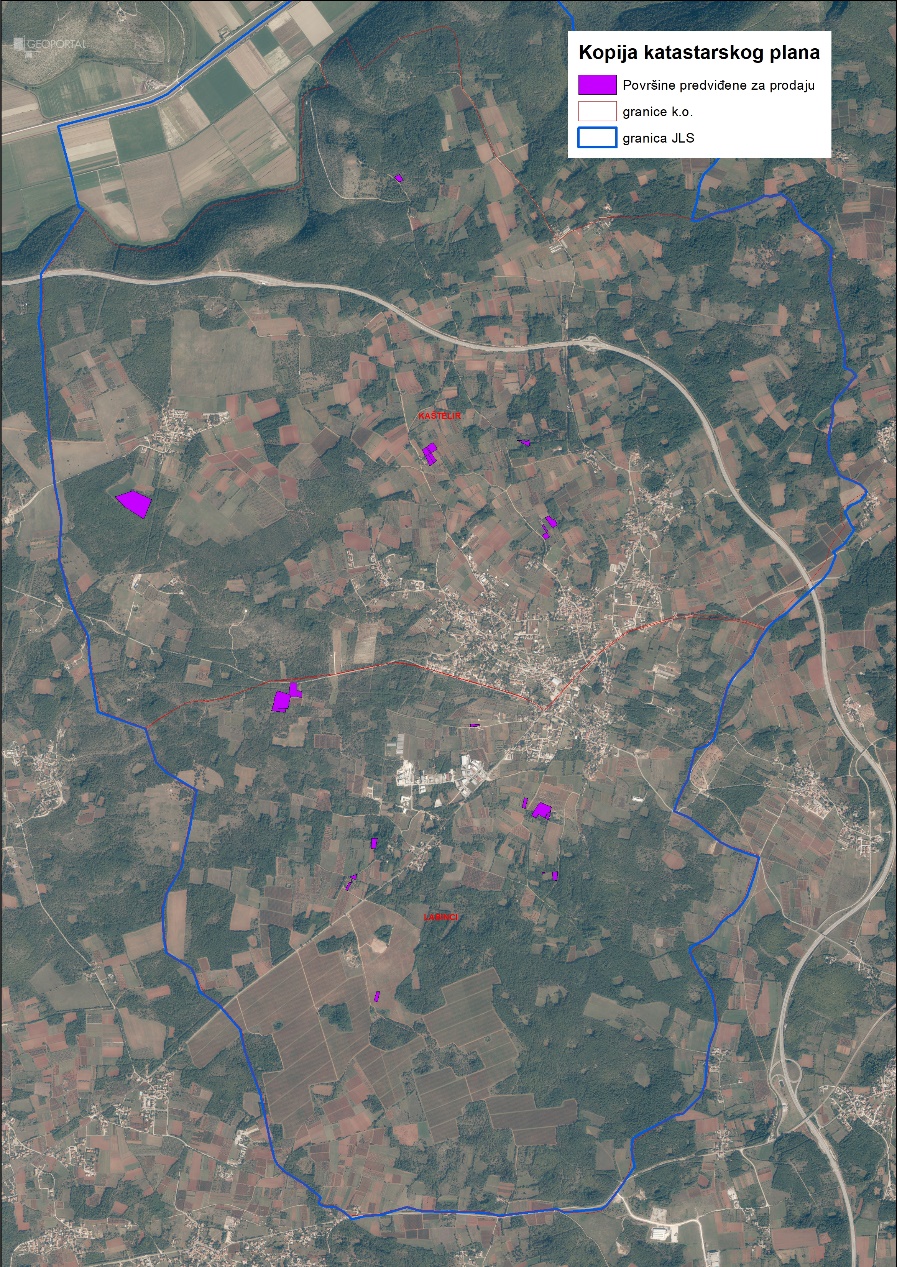 Slika 5: Površine određene za prodajuIzvor: Državna geodetska uprava, općina Kaštelir-Labinci - obrada autoraPOVRŠINE ODREĐENE ZA POVRAT Na području općine Kaštelir-Labinci ne postoje površine poljoprivrednog zemljišta u vlasništvu Republike Hrvatske određene za zakup za povrat.POVRŠINE ODREĐENE ZA ZAKUP ZA RIBNJAKENa području općine Kaštelir-Labinci ne postoje površine poljoprivrednog zemljišta u vlasništvu Republike Hrvatske određene za zakup za ribnjake.POVRŠINE ODREĐENE ZA ZAKUP ZAJEDNIČKIH PAŠNJAKANa području općine Kaštelir-Labinci ne postoje površine poljoprivrednog zemljišta u vlasništvu Republike Hrvatske određene za zakup zajedničkih pašnjaka.  POVRŠINE ODREĐENE ZA OSTALE NAMJENENa području općine Kaštelir-Labinci ne postoje površine poljoprivrednog zemljišta u vlasništvu Republike Hrvatske određene za ostale nepoljoprivredne namjene. PRILOZI:Dokumentacija sukladno Pravilniku o dokumentaciji potrebnoj za donošenje Programa raspolaganja poljoprivrednim zemljištem u vlasništvu RH (NN 27/2018):Kopija katastarskog plana/očitovanje DGU o dostavljenim podacimaZemljišnoknjižni izvadci, Posjedovni listovi,Uvjerenje Upravnog tijela županije, odnosno Grada Zagreba, nadležnog za prostorno uređenje nalaze li se predmetne čestice izvan granica građevinskog područja,Očitovanje Ureda državne uprave u županiji, odnosno Grada Zagreba o podnesenim zahtjevima za povrat oduzete imovine,Uvjerenje Hrvatskih šuma d.o.o.,Očitovanje Hrvatskih voda,Uvjerenje Upravnog tijela županije, odnosno Grada Zagreba, nadležnog za prostorno uređenje jesu li predmetne čestice u obuhvatu postojećeg i/ili planiranog sustava javnog navodnjavanja,Očitovanje Hrvatskog centra za razminiranje.Popis priloga iz detaljne razrade ProgramaPRILOG 1 : Popis katastarskih čestica poljoprivrednog zemljišta u vlasništvu RH po katastarskim općinama. PRILOG KKP-1: Kopija katastarskog plana - poljoprivredno zemljište u vlasništvu RH za općinu Kaštelir-Labinci.PRILOG KKP-2: Kopija katastarskog plana - dosadašnje raspolaganje poljoprivrednim zemljištem u vlasništvu RH za općinu Kaštelir-Labinci.PRILOG KKP-3: Kopija katastarskog plana - površine određene za zakup za općinu Kaštelir-Labinci.PRILOG KKP-4: Kopija katastarskog plana - površine određene za prodaju za općinu Kaštelir-Labinci.PRILOG KOPIJE KATASTARSKOG PLANA - PK u digitalnom obliku s označenim oblicima raspolaganja.R.br.OBLIK RASPOLAGANJA( skraćeni naziv iz ugovora)Ukupan broj ugovoraUkupna površina po ugovorima1Privremeno korištenje25187,1581 ha2Prodaja1028,0037 ha3Zakup121,8063 haUKUPNO:36236,9681 haOBLIK RASPOLAGANJAPovršinau haNAPOMENA(minirano, višegodišnji nasadi i sustavi odvodnje i navodnjavanja)površine određene za povrat0-površine određene za prodaju  - jednokratno, maksimalno do 25%8,2646-površine određene za zakup479,0189-površine određene za zakup za ribnjake0-površine određene za zakup zajedničkih pašnjaka0-površine određene za ostale namjene - jednokratno, maksimalno do 5%0-Detaljna razrada Programa raspolaganja poljoprivrednim zemljištem u vlasništvu RH za općinu Kaštelir-Labinci dostavlja se u nastavku.OBLIK RASPOLAGANJAUkupan broj ugovoraUkupna površina po ugovorima (ha)Privremeno korištenje25187,1581 haProdaja1028,0037 haZakup121,8063 haUKUPNO:36236,9681 haNaziv katastarske općinePovršina (ha)KAŠTELIR177,0662LABINCI301,9527UKUPNO479,0189